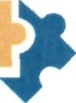 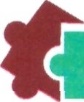 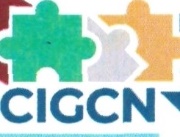 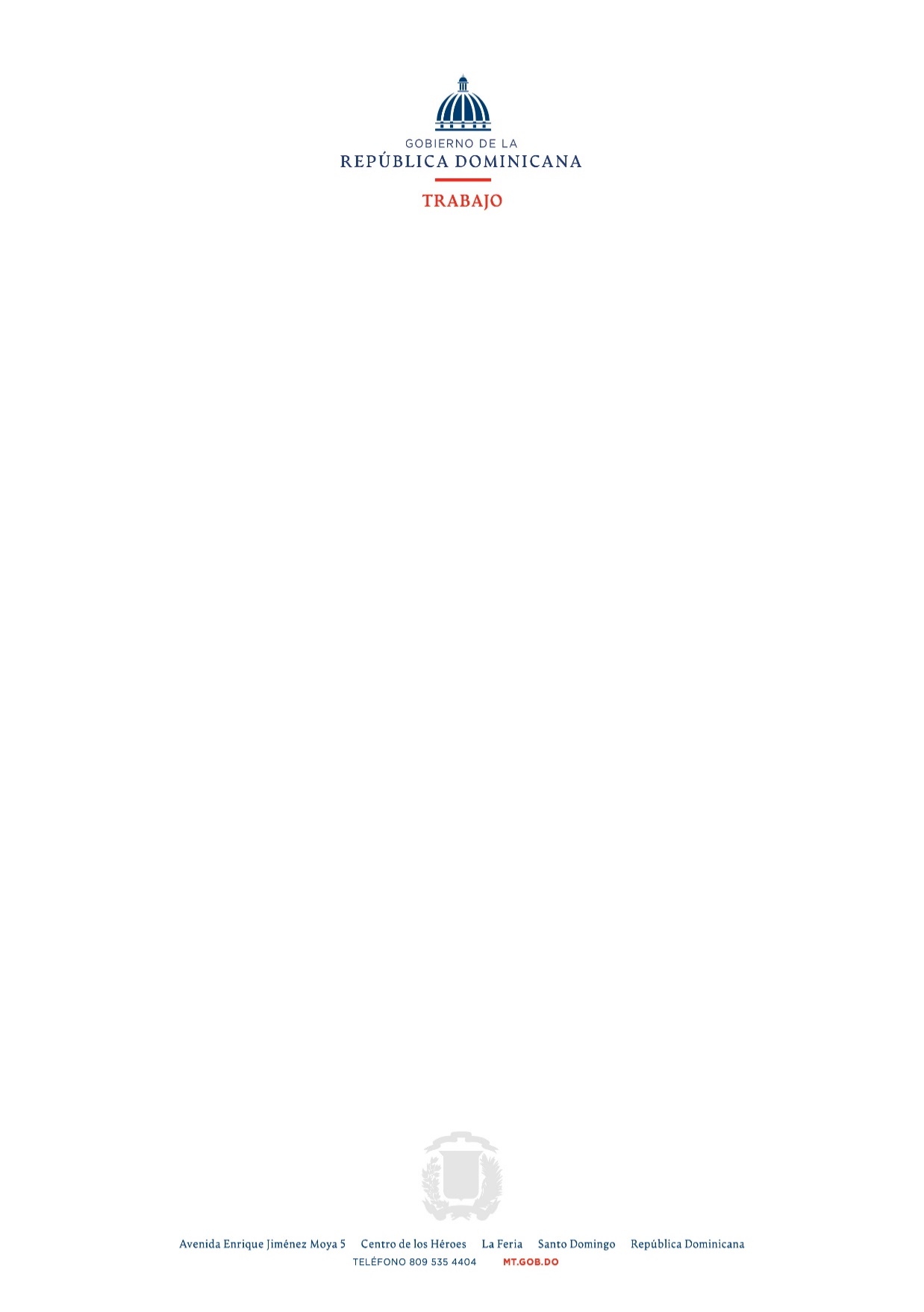 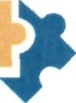 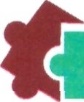 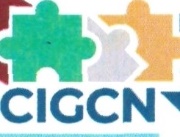 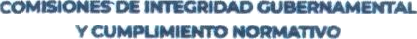 INFORME IMPLEMENTACIÓN PLAN DE TRABAJO 2023Trimestre octubre - diciembre 2023Como miembros de la Comisión de Integridad Gubernamental y Cumplimiento Normativo del Ministerio de Trabajo, estamos comprometidos con nuestra responsabilidad de desarrollar programas, eventos y actividades lúdicas que promuevan la interiorización de los principios éticos y valores de integridad.A continuación, enviamos nuestras evidencias e implementación de nuestro plan de trabajo:	Sumarse a la campaña por la Integridad DIGEIDEl 4/10/2023, dos miembros de nuestra comisión de integridad participaron en el taller Gestión de Compras y Contrataciones para miembros de la Comisión de Integridad. Nos unimos a la 3ra. Campaña Nacional por la Integridad en la Administración Publica.  Nuestros valores de los meses de este trimestre son los siguientes:Octubre:		ResponsabilidadNoviembre:	RespetoDiciembre:	HonestidadDichos valores fueron colocados en nuestros murales, vía DL y la red social Instagram, tanto en las historias como en publicaciones etiquetando a la DIGEIG.   Cerramos el año 2023 colocando en nuestro mural principal un resumen de todas las actividades realizadas durante todos los meses de la campaña. EvidenciadoEl 26/10/2023 estuvimos entregando a nuestros servidores públicos los certificados de participación en el taller Tratamiento, Seguimiento e Implementación de Riesgos de Corrupción.Con la finalidad de promover la sensibilidad y cuidado del medio ambiente, iniciamos campaña de recolección de tapitas plásticas, la cual se extenderá hasta el año 2024. EvidenciadoFueron compartidos durante todo el trimestre las capacitaciones y boletines sugeridos por parte de PROETICA. Evidenciado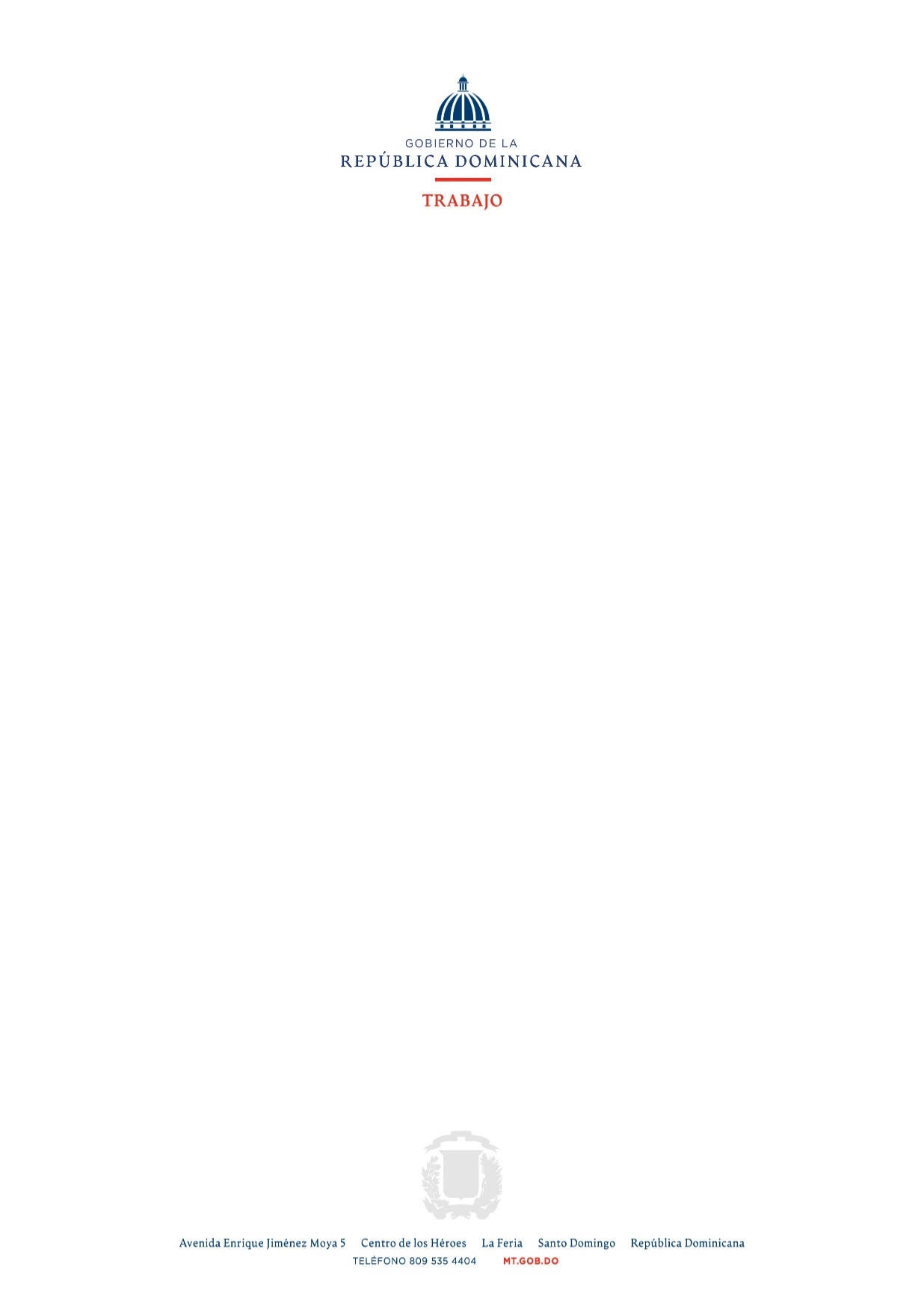 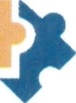 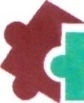 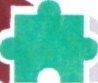 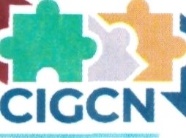 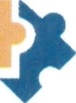 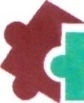 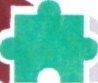 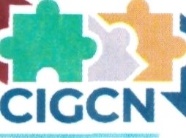 	Evidencias Anexas:DL Institucional compartiendo boletín PROETICAFlyer, captura de muralesLista de participantes taller, DL invitaciónFotos en generalNombreGrupo OcupacionalFirmaRoxanna Morel PérezGrupo Ocupacional 4Quirico Armando Baez PuelloGrupo Ocupacional 1LICENCIA MEDICARosanna Alcanzar PerezGrupo Ocupacional 2Henry Manuel Sencion RodríguezGrupo Ocupacional 3Claudia Perez GómezGrupo Ocupacional 5Patria Minerva De CotesResponsable de Acceso a la InformaciónEmiliano Burgos RodríguezResponsable de PresupuestoMaría Mercedes Torres PeñaResponsable de Activos FijosVACACIONESAnaya MercedesResponsable de Registros de ContratosVACACIONES